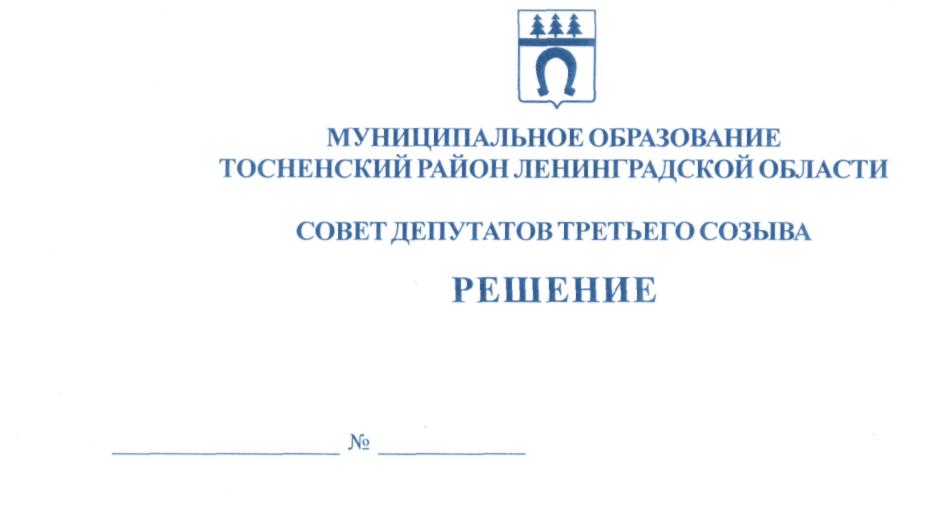        30.05.2018                             194О присвоении звания «Почетный гражданинмуниципального образования Тосненский районЛенинградской области»	Учитывая особые заслуги перед муниципальным образованием Тосненский район Ленинградской области, в соответствии с Положением о звании «Почетный гражданин муниципального образования Тосненский район Ленинградской области», утвержденным решением совета депутатов муниципального образования Тосненский район Ленинградской области от 24.08.2016 №97,заключением постоянной комиссии по местному           самоуправлению совета депутатов муниципального образования Тосненский район       Ленинградской области совет депутатов муниципального образования Тосненский район Ленинградской областиРЕШИЛ:	1. Присвоить звание «Почетный гражданин муниципального образования Тосненский район Ленинградской области»:	- Поповой Валентине Дмитриевне;	- Семенову Владимиру Юрьевичу.	2. Аппарату совета депутатов муниципального образования Тосненский район     Ленинградской области обеспечить официальное опубликование и обнародование     настоящего решения.Глава муниципального образования                                                                        В.В. ЗахаровПопова 2198411 гв